Doc 3: Volunteers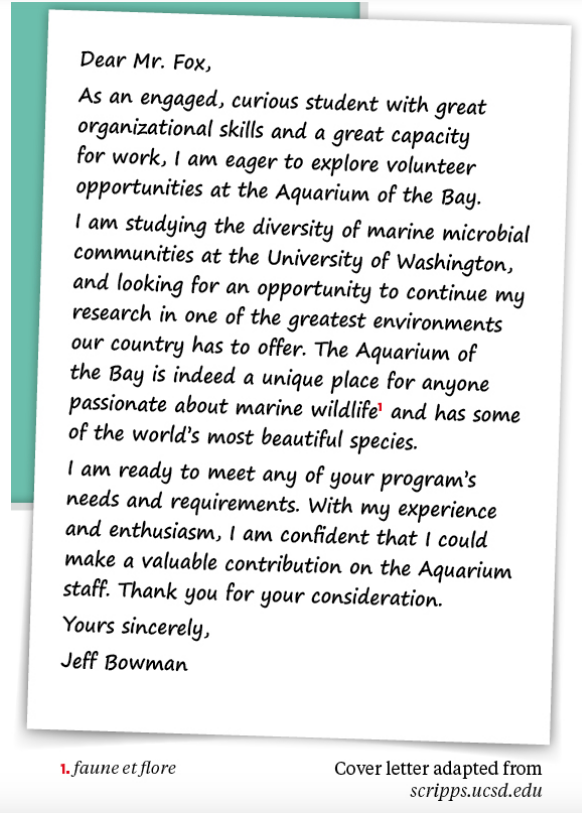 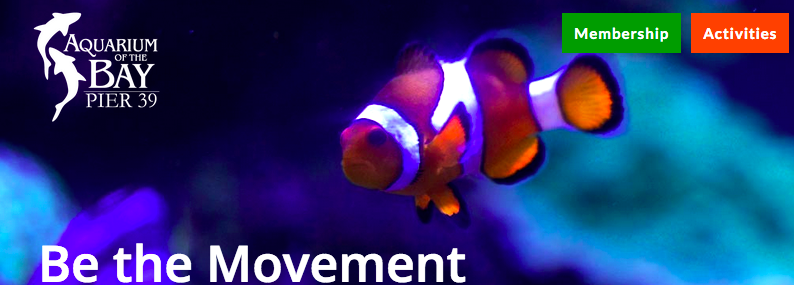 https://www.aquariumofthebay.org/volunteers/		Read the homepage of this website. Imagine what may attract people to work at the Aquarium of the Bay.Read the short text “Volunteers” and identify its nature. Summarize the content.Read Jeff’s cover letter and explain why he applies for that job.Pick out adjectives that characterise Jeff. Explain why he would be a good candidate.----------------------------------------------------------------------------------------------------------------------------------------------HOMEWORK:Task 1: Go on the website: https://www.monster.ca/career-advice/article/50-personality-traits-for-the-workplace-canadaRead the list of adjectives proposed and select at least 5 adjectives that correspond the best to your qualities and personality. Write them down in your copybook and write the corresponding definition.Task 2: Go on the website https://www.aquariumofthebay.org/volunteers/				                       a. Discover the section Volunteer requirements and complete the following information:How long is the contract:							    Required skills: 								             Age requirement: 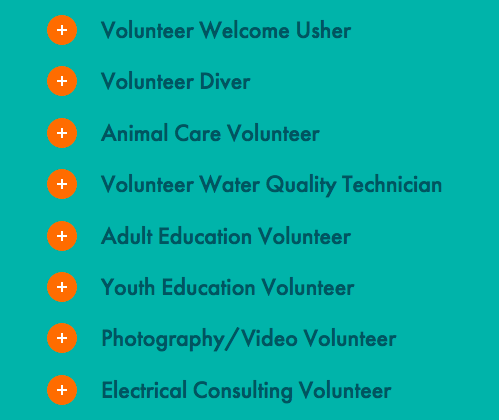 b. ORAL EXPRESSION: Read the information about the possible jobs, choose one and be ready to present it to you class (1 to 2 minutes).1. Choose a job from the list2. Say what it consists in3. Say what skills are required4. Say why you would be a good candidate for this job5. Say why you have chosen this job.